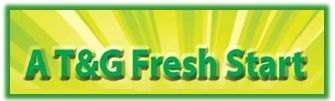 13967 J R Drive | Walker, LA  70785 | 504-301-7194Virtual Customer Service (Google Meet platform)
Teacher Training & Certification WorkshopEmail this form to Paul.Grethel@gmail.com or fax to 225-683-8610 by Nov. 25Date:  Thursday, December 3, 2020—starts at 8:30 a.m.Registration Form*We request this in case we need to contact you after school hours or if our emails get blocked by your school system.  Please provide this info.InvoicingChecks should be payable to A T&G Fresh Start.  A w-9 form will be sent with the invoice once the registration form is received.		  Registrant’s NameSchool NameSchool Street Address School City, State, ZIPSchool Phone w/ACSchool Fax w/AC*Cell Phone w/ACRegistrant’s School Email AddressHome Street Address (needed to ship textbook)City, State and ZIP Code*Registrant’s Personal Email AddressPlease type:  Approval to 
attend this virtual training has 
been attained fromwhose title isSend the invoice for this $275 training toSend the invoice for this $275 training toName of PersonEmail Address of PersonTitle of PersonSchool District# and Street Name of PersonCity, State & ZIP Code of Person